ПРОЄКТ1.Назва проекту (не більше 15 слів): Зона відпочинку на 4 поверсі
2. ПІБ автора/ки або команди авторів проекту: Софія Тарасівна Лукашик, Анна Валеріївна Царенко, Дарина Вікторівна Трофімчук.
3. Сума коштів на реалізацію проекту складає: 45 000 грн.
4. Тематика проекту: Створення шкільних приміщень наповнених сучасними елементами: зручними меблями, диванами, пуфами, столиками для ігор.
5. Місце реалізації проекту (адреса,територія навчального закладу, приміщення,кабінет): м. Рівне, вул. Макарова 48, частина коридору на  четвертому поверсі.
6. Мета та цілі проекту (не більше 50 слів ): Для створення сучасного шкільного коридору з окремим доступом до Wi-Fi  нам необхідно зробити ремонт коридору, закупити різнокольорові дивани, пуфи та інтерактивну дере'вяну карту світу із LED під світкою. 7. Потреби яких учнів задовольняє проект: учні 7-11 класів. 
8. Часові рамки впровадження проекту: 3 міс.
9. Опис ідеї проекту (проблема, на вирішення якої він спрямований;
запропоновані рішення; пояснення, чому саме це завдання повинно бути
реалізоване і яким чином його реалізація вплине на подальше життя навчального закладу не більше 500 символів): Шкільна перерва ховає в собі не менше проблем, ніж урок. Від того наскільки якісно діти зможуть переключитися із навчальної діяльності на відпочинок, залежить якість зниження фізичного і розумового напруження, підвищення емоційного тонусу організму, залежить збереження працездатності на уроках і здоров’я дитини в цілому.Шкільний коридор також потребує естетичного оформлення – яскраві кольори, сучасні інтерактивні стенди, наліпки, тощо.
Створення сприятливого середовища відпочинку під час перерви забезпечує формування фізичного, психічного, духовного здоров’я  школярів. 10. Очікувані результати від реалізації проекту: Створення сучасної зони відпочинку дасть змогу дітям змістовно проводити перерви, урізноманітнить відпочинок, забезпечить формування фізичного, психічного і духовного здоров’я. Вона дозволить дітям вільно контактувати із друзями, об’єднуватися в групи згідно інтересів, а спілкування з учителем набуде невимушеного характеру. Таке середовище зробить перерву радісною, довгоочікуваною, стане місцем невимушеного спілкування.11. Коментар/Додатки до ідеї проекту (за потреби): Попередні ремонтні роботи по  заміні 2 вікон (200*170 см) вартістю 16000 грн із демонтуванням і встановленням будуть виконані за батьківські кошти.
12. Орієнтовна вартість (кошторис):13. Чи потребує проєкт додаткових коштів на утримання об’єкту, що є
результатом проєкту (наприклад, витрати на прибирання, електроенергію,
водопостачання, поточний ремонт, технічне обслуговування)?ні
+ так
Короткий опис та оцінка суми річних витрат:
Антисептик для протирання поверхні диванів, електроенергія для живлення підсвітки карти.
14. Додатки (фотографії, малюнки, схеми, описи, графічні зображення,
додаткові пояснення, тощо) вказати перелік: графічні зображення, які відображають товари для проекту.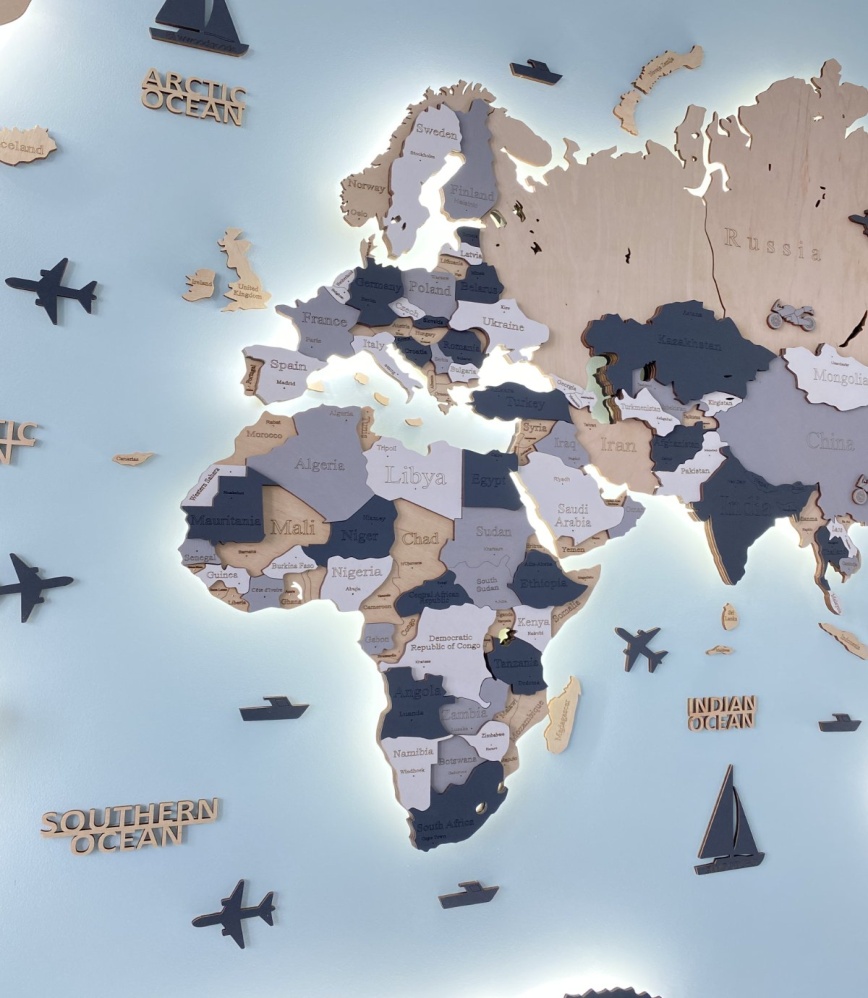 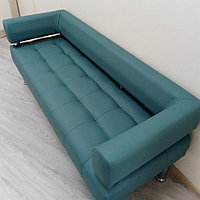 Номер та назва навчального закладуНВК «Загальноосвітня  школа  I-III ступенів– ліцей»  №19Ідентифікаційний номер проєкту1№ п/пНайменування витратОдиниця виміруКількість одиницьВартість за одиницю,грнВсього грн1.Кварц20 кг2100020002.Шпаклівка акрилова стартова фініш24 кг18008003.Шпаклівка акрилова фініш10 кг445018004.Венеція10 кг1260026005.Грунтовка глибокого10 кг12402406.Кварцовий грунт10 кг250010007.Шпателі нерж 40шт11501508.Шпателі накидний нерж 10шт140409.Валик укаточний 16шт110010010.Валик прокаточний 24шт117017011.Китсті 2, 4, 8, 12, макловцяшт125025012.Міксер венчикшт110010013.Фарба інтер’єрна Aura 20 кг21800360014.Малка унів, нержшт145045015.Робота 1000016.Багатошарова дерев‘яна карта світушт18500850017.Диваништ6220013200=45000